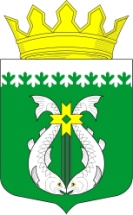 РОССИЙСКАЯ ФЕДЕРАЦИЯРЕСПУБЛИКА КАРЕЛИЯСОВЕТ ДЕПУТАТОВ МУНИЦИПАЛЬНОГО ОБРАЗОВАНИЯ «СУОЯРВСКИЙ РАЙОН»XXI сессия                                                                                                            IV  созывРЕШЕНИЕ28 мая 2020 года                                                                                                     № 197О внесении изменения в Решение XV сессииСовета депутатов муниципального образования «Суоярвский район» IV созыва от  21 ноября 2019 года  № 143  «Об утверждении Положения о денежном содержании лиц, замещающих должности муниципальной службы, оплате труда работников, исполняющих обязанности по техническому обеспечению деятельности органов местного самоуправления в администрации муниципального образования «Суоярвский район»      В соответствии со статьей 21 Закона Республики Карелия от 27 марта 2020 года № 2464-ЗРК «О внесении изменения в Законом Республики Карелия «О гарантиях и компенсациях для отдельных категорий лиц, проживающих в районах Крайнего Севера и приравненных к ним местностях на территории Республики Карелия» Совет депутатов муниципального образования «Суоярвский район» РЕШИЛ:1. Внести в Положение денежном содержании лиц, замещающих должности муниципальной службы, оплате труда работников, исполняющих обязанности по техническому обеспечению деятельности органов местного самоуправления в администрации муниципального образования «Суоярвский район» изменение, изложив п.п. 4.4 раздела IV в следующей редакции: «На денежное содержание лиц, замещающих должности муниципальной службы, начисляется районный коэффициент, установленный законодательством Российской Федерации, и процентная надбавка за стаж работы в местностях, приравненных к районам Крайнего Севера, в размере 50 процентов с первого дня работы».2. Обнародовать настоящее решение в установленном порядке.Председатель Совета депутатов МО «Суоярвский район»,глава  муниципального образования«Суоярвский район	       Н.В. Васенина  